INTEGRANTES: LUISA F. LOPERA, LAURA OSPINA, ALEXANDER RAMIREZCONSTRUCCION DEL SABEROBSERVACIÒNDurante esta práctica de laboratorio profundizamos de manera creativa temas vistos de los compuestos orgánicos  como los alcanos, alquenos, alquinos, aromáticos y demás; con ésta actividad además de recordar, relacionamos lo didáctico y lúdico con el conocimiento para así lograr una enseñanza más profunda acerca del tema.PREGUNTA PROBLEMATIZADORA¿CON ÉSTA PRÁCTICA DE LABORATORIO HABREMOS LOGRADO OBTENER Y ADQUIRIR LOS CONCEPTOS QUE AÚN NO ESTABAN CLAROS DE LOS TEMAS?Con la práctica, aprendimos, profundizamos y resolvimos algunas inquietudes que no eran claras; además de que lo hicimos de una manera diferente y divertida. Ésta actividad fue de mucho provecho ya que además de haber aprendido, disfrutamos haciéndola.TEORÍACompuesto orgánico o molécula orgánica es una sustancia química que contiene carbono, formando enlaces carbono-carbono y carbono-hidrógeno. En muchos casos contienen oxígeno, nitrógeno, azufre, fósforo, boro, halógenos y otros elementos menos frecuentes en su estado natural. . No son moléculas orgánicas los compuestos que contienen carburos, los carbonatos y los óxidos de carbono.Todos los compuestos orgánicos utilizan como base de construcción al átomo de carbono y unos pocos elementos más, mientras que en los compuestos inorgánicos participan la gran mayoría de los elementos conocidos.-En su origen los compuestos inorgánicos se forman ordinariamente por la acción de las fuerzas fisicoquímicas: fusión, sublimación, difusión, electrolisis y reacciones químicas a diversas temperaturas.EXPERIMENTACIÓNAl realizar esta actividad pudimos aclarar dudas, recordar cosas que ya habíamos olvidado  y hacer de manera creativa una serie de modelos de los compuestos orgánicos donde utilizamos toda nuestra creatividad e imaginación.CONCLUSIÓNLos educadores deberían de buscar maneras de enseñanza de forma lúdica, ya que conocimiento de una forma sencilla y mucho más clara. Esto también ayuda a que las clases no se  tornen aburridas y monótonas.PUBLICACIÓN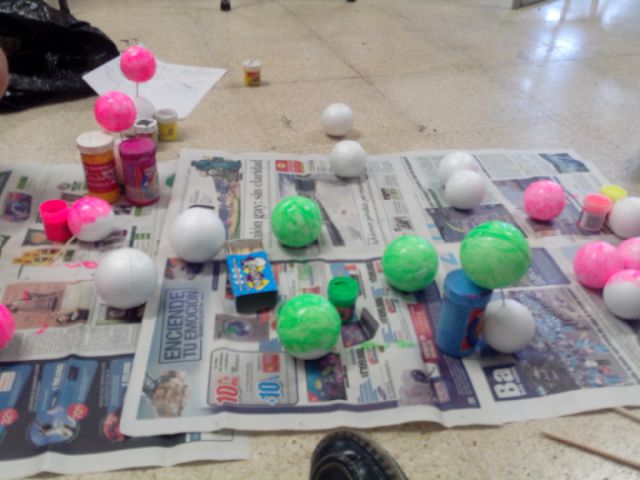 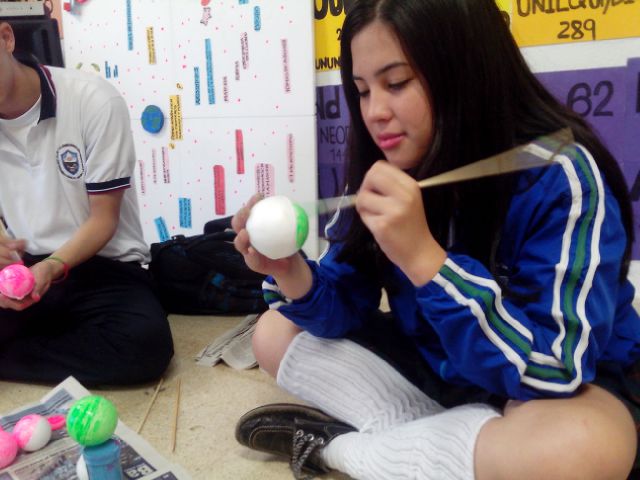 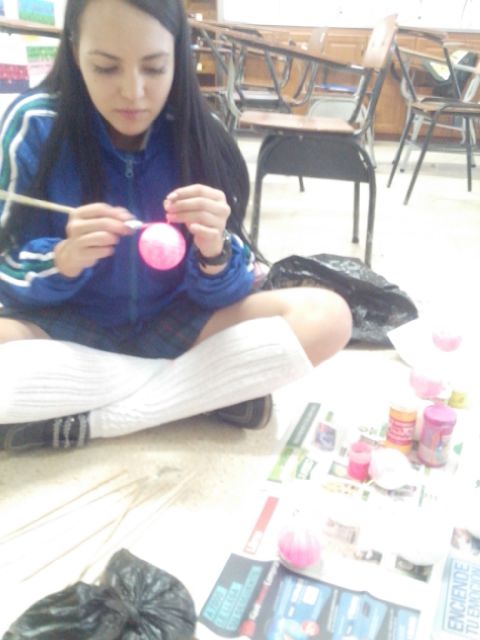 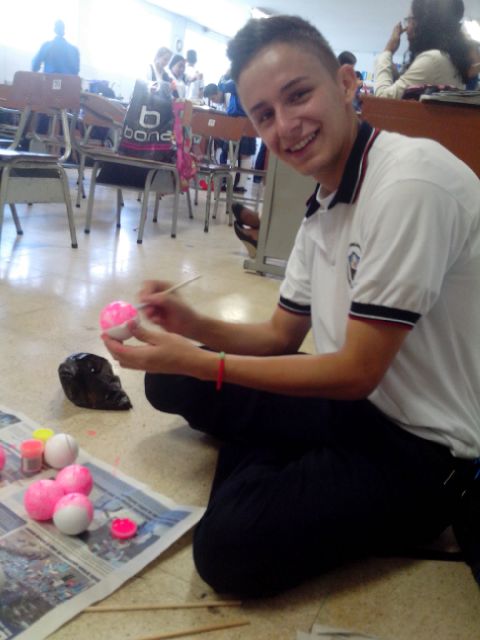 